ПРИЕМ СТУДЕНТОВ 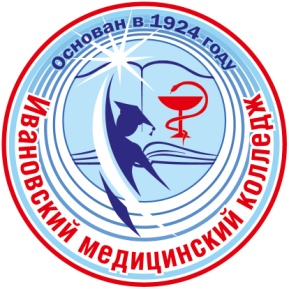 НА 2021-2022 УЧЕБНЫЙ ГОД(ФОРМА ОБУЧЕНИЯ – ОЧНАЯ, БЮДЖЕТ)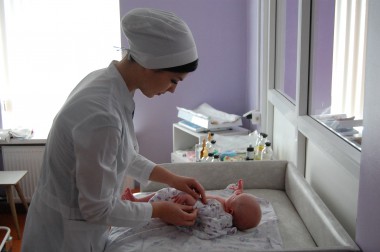 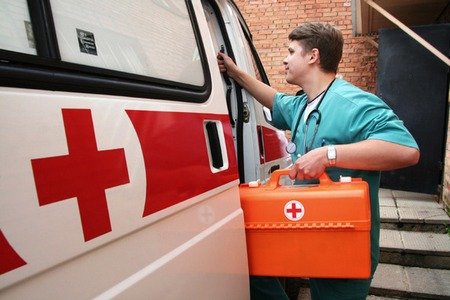 Наименование
специальности Требования к уровню
образования
поступающихСрок
обученияКоличество мест"Лечебное дело" 
(углубленная подготовка)
код специальности 31.02.01на базе среднего
общего образования (11 класс)3 г. 10 мес.75"Сестринское дело" 
(базовая подготовка)
код специальности 34.02.01на базе среднего
общего образования(11 класс)2 г. 10 мес.25"Сестринское дело" (Шуйский филиал)
(базовая подготовка)
код специальности 34.02.01на базе основного
общего образования (9 класс)3 г. 10 мес.165